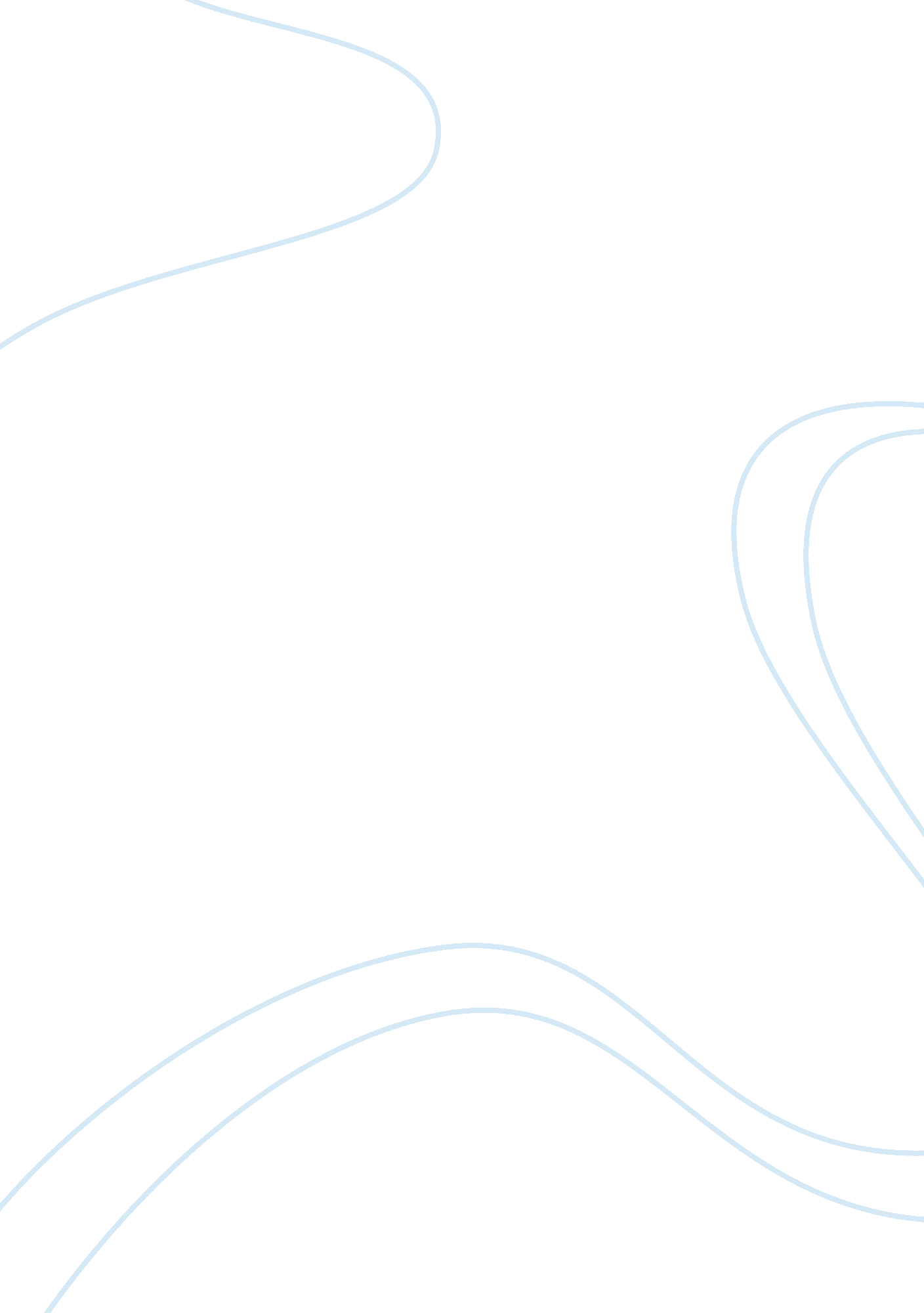 Expression of interest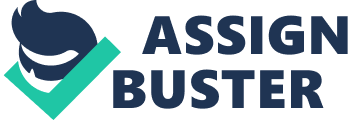 Expression of Interest I have believed that in life communication is the key to resolve a number of vital issues. If it is done in a proper way, there would be no problems for the people who are either at the sending end or at the receiver’s. When the discussion is centered on the fact that communication and interaction are significant, then one must decipher the need of having a solid framework which can have the same related discipline under the aegis. I opine that I have communication as one of my major strengths, and thus interact with all sorts of people in a very friendly manner. 
I think that people have different perspectives of the things that they do and hence work their best towards their respective work tasks and projects. When I come in close coordination with other people, I realize that everyone has a baggage of his own. They prioritize things based on their respective thinking ideologies and therefore they should be given the room to get understood by people like me. This is a vice versa process as they must also make an effort that where I am coming from and what I am bringing to the table. This is the reason most of my tasks which come under the communication umbrella get solved in an easy and amiable manner. Positive reinforcement and a general understanding of how things are shaping up are some of the salient aspects that I keep in mind before moving ahead any further. 
My biggest positive is that I am a very optimistic person, who believes in himself and has self-confidence to boost up his energies. This is one of the strongest tenets that I can derive from my personality. I work in an individual capacity as well as in the form of a team. Both of these working dynamics work hand in hand with each other as far as I am concerned. More than this, I have been proactive at organizing events and in being a participant at a number of places to this day. I get my hands on learning new traits and things, which is a definite positive as far as my character is related. People around me feel that I have the required interpersonal skills to get along with them in an amicable way. Even I feel that being strong in communicating with others and improving one’s own self over a period of time is a very good thing. 
As for my future, I believe that if I am granted admission in Bachelor of Arts in Communication and Media Management at the University of South Australia, I will deliver my best. I know how to conduct myself in the midst of things and this is one opportunity that I cannot afford to miss. I request the concerned individuals at the helm of affairs to consider my admission at the esteemed university so that my future journey could be made smooth and that I am able to give value which is a much cherished trait in the times of today. 